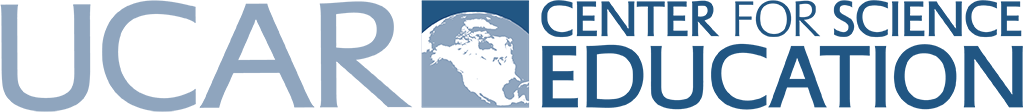 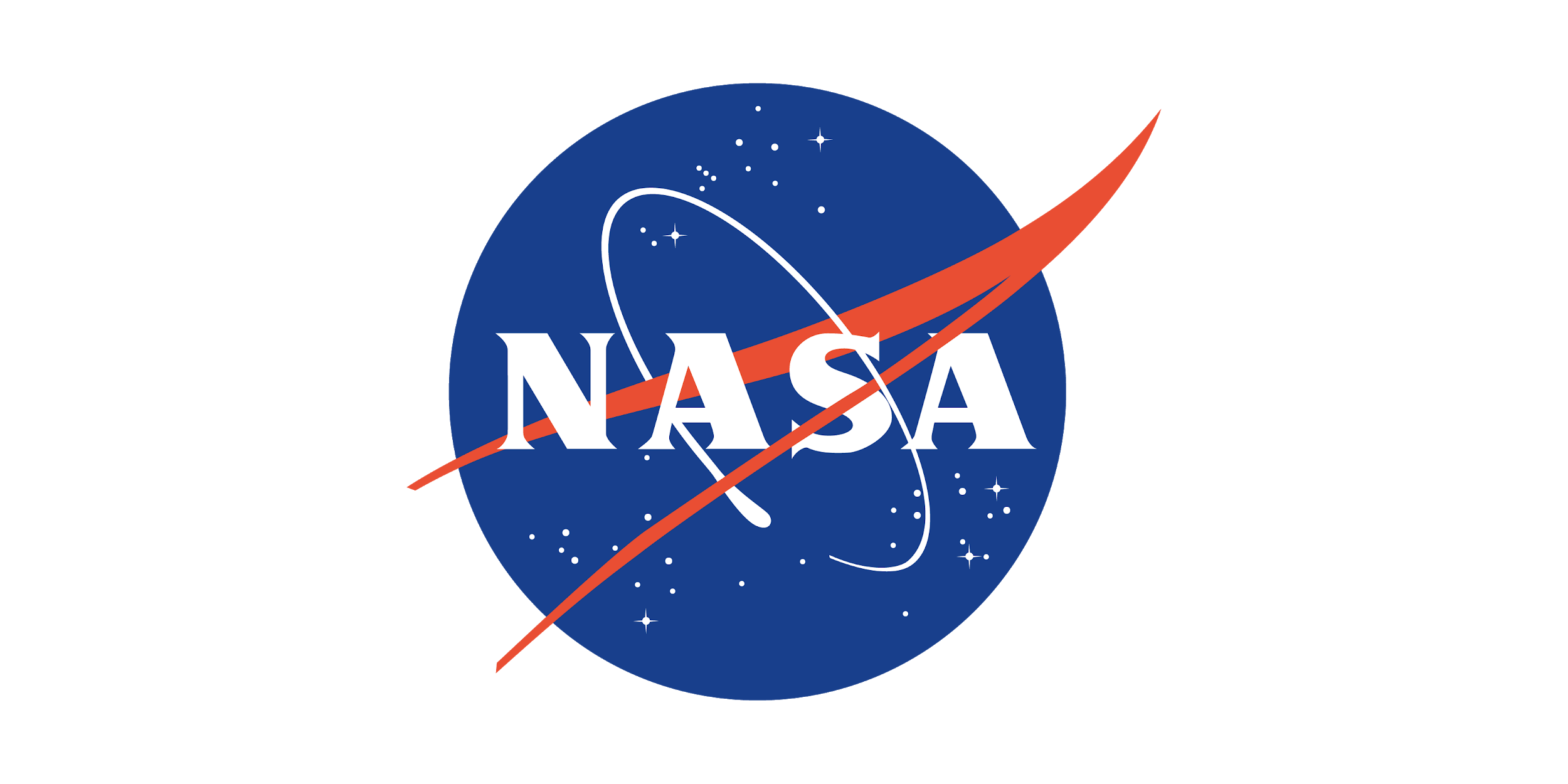 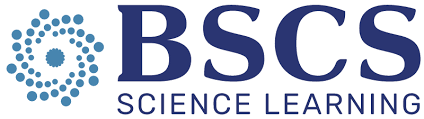 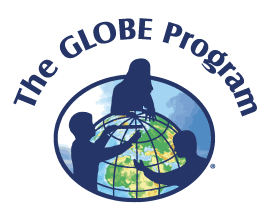 Workshop Information:  GLOBE Weather: A New NGSS-Based Middle School UnitTrain the Trainer WorkshopUCAR-Boulder, ColoradoSeptember 25-26, 2019Workshop Description:We will share a new, free unit about the science of weather that combines activities, data analysis, modeling, and weather measurements using GLOBE Program protocols. The curriculum helps students understand NGSS-based weather concepts such as the uneven heating of the Earth, local and global atmospheric circulation, and air mass formation and collision as they investigate weather patterns and extreme weather events that we experience.  This workshop will prepare participants to facilitate trainings to teachers within their area, helping to introduce the curriculum to a broader spectrum of learners. Workshop Learning Outcomes: Orientation to the GLOBE Weather curriculumExplore weather concepts with modeling, data analysis and hands-on activitiesTraining and Implementation supportUCAR Contacts:Workshop ResourcesGLOBE Weather website: globeweathercurriculum.orgFull curriculum available via free download Web link to UCAR-Boulder Trainer workshop materials:https://scied.ucar.edu/events/globe-weather-workshopsUCAR Center For Science Education Learning Zone: scied.ucar.edu/resourcesAtmosphere related activities, Teaching Boxes, videos, games, and more for students and teachersThe Inquiry Project: https://inquiryproject.terc.edu/Curriculum, videos, research, and PD to support using inquiry & productive talk in the classroomTalk Moves Checklist: https://inquiryproject.terc.edu/shared/pd/Goals_and_Moves.pdfTalk Science Primer; a research based introduction to productive talk: https://inquiryproject.terc.edu/shared/pd/TalkScience_Primer.pdfVisible Thinking: http://www.visiblethinkingpz.orgThinking routines to structure productive talk and help build a culture of talk in your classroom: (http://www.visiblethinkingpz.org/VisibleThinking_html_files/03_ThinkingRoutines/03a_ThinkingRoutines.html)The thinking routines are the result of Harvard School of Education research called Project Zero (http://www.pz.harvard.edu/projects/visible-thinking)Kagan Cooperative Learning: The Essential 5: A starting point for using Kagan Cooperative Learning https://www.t2tuk.co.uk/downloads/The%20Essential%205.pdfDissemination Guide of Guides:https://www.slideshare.net/NeuroDevNet/dissemination-guide-of-guidesGLOBE Atmosphere Protocols: https://www.globe.gov/do-globe/globe-teachers-guide/atmosphereStudents and scientists investigate the atmosphere through the collection of data using measurement protocols.GLOBE Program: globe.govGLOBE Observers (Citizen Scientists)A free app-based citizen scientist initiative collecting data about clouds, mosquito habitats and larvae, and land cover in 120+ countries. Visit the Get Started tab on the GLOBE website to learn more.GLOBE Teachers/EducatorsThrough The GLOBE Program, teachers can connect students to an international network of students, teachers and scientists while learning more about our shared environment. For a school to fully participate in The GLOBE Program, at least one teacher must be trained in GLOBE science measurement protocols and education activities. Training is key to gaining knowledge and skills to implement GLOBE science protocols and activities in a school setting. Visit the Get Started tab on the GLOBE website to learn more.Forestry Suppliers: https://www.forestry-suppliers.com/Search.php?stext=GLOBEOfficial GLOBE supplier for classroom weather instruments